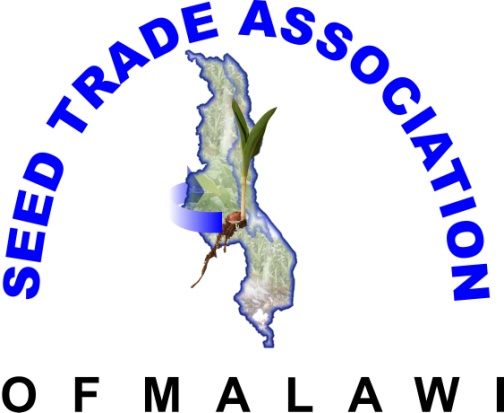 2017 Seed Trade Association of Malawi Attendance FormName________________________________________________Surname_______________________________________________Occupation____________________________________________Institution_______________________________________________Sector__________________________________________________Contact details Phone_________________________________________Email___________________________________________Category: Please Tick        Member                               Non Member     Amount paid (MK) _________________________________   